<Z>39. SÁGVÁR</Z><P>  Ságvár, -on, -rú, -ra, -i [C. K. P. ~]. − T: 6681, L: 1557. − A hagyományszerint a községet egy Ság nevű basáról nevezték el. Többen úgy vélik, hogyvár már a rómaiak idejében is volt itt.</P><P>  1. Szürüskert. Régebben szérűskert volt, ma beépített terület. 2. Uj-telep : Kendërfőd [C. Kender-földi K. Kenderföldi d] Fr. Régebben szántóvolt. Ide tartozik: 3., 4., 6. 3. Ujtelep kettes utca [~] U 4. Ujtelep ëggyesutca [~] U 5. Fő utca [Lenin ú] U 6. Ujtelep hármas utca [~] U 7.Vásártér Té. Itt tartották a vásárokat. 8. Szecsődi köz Kö 9. Major.A tsz gazdasági épületei. 10. Sári köz Kö 11. Kis-Ádánd [Ságvári Endreú] U 12. Feri-kut Kú 13. Korëla-ház Lakóház. A múlt században, akolerajárvány idején ebben az épületben gyűjtötték össze a betegeket. 14.Ürümajori-partos ut Ú 15. Potolák sarok Utcarészlet 16. [Rákóczi u]U 17. Lukács sarok Utcarészlet 18. Liba tér Té 19. Bokor-bolt sarokUtcarészlet. Földműves szövetkezeti bolt van itt. 20. Kis-Péter-kut Kú 21.Bēszëg : Tobány, -ba [Ady Endre u] U 22. Sepsei-kut Kú 23. Sepseiköz Kö 24. Górés kert : Górés kertëk S, ke 25. Dózsa utca [~] U 26.Latinka utca [~] U 27. Katalikus templom 28. Papkert Ke 29. Jeddző-lakás. Lakóház és orvosi rendelő. 30. Rëformátus templom 31. Tanittó<-P> @@1@<S164><-P>köz [Jókai u] U 32. Rëformátus papház 33. Géza hidja Híd 34. Petőfiutca [~] U 35. Katalikus iskola 36. Rëformátus temető 37. Katalikustemető 38. Erdészház. Az erdész lakik itt. 39. Gacs-kut Kú 40. Kisutca [József Attila u] U 41. Intéző köz [Vértanuk útja] U 42. Tót-ház köz[Úttörő u] U 43. Malom ut [Malom u] U 44. Szoboszlói-híd Híd 45.Magtáros kert S, ke 46. Tengődi sarok Utcarészlet 47. Kosut Lajos utca[~] U 48. Intézőház Lakóház 49. Potó-kut : Sudár-kut Kú 50. Malomi-hid Híd 51. Malom Malomépület 52. Pálinkaház. Régebben pálinkátfőztek itt. 53. Borsó-ház Lakóház 54. Rácokói-hid Híd. A hagyományszerint rácok laktak a faluban, és a rác akóról () kapta nevét. Másokszerint a rácok sertéstenyésztéssel foglalkoztak, és akol volt itt a híd mel-lett. 55. Kömpe, -’be : Csalogány, -ba [Csalogány u] U.</P><P>  56. Gám, -ba : Gám-puszta : Gámi puszta [C. P. Gámi K. Gam] S, sz. P.szerint itt valamikor falu volt, amelynek romjait a mai falu építésénél hasz-nálták fel. 57. Gámi-köröszt Ke 58. Dió-csapás : Diófa-csapás : Diófa-sor Ú 59. Széki-rét [K. Szőki d P. Belső-széki] S, r, sz 60. [C. Kiliti utiK. Kiliti uti biskas szöki reti d] 61. [K. Kiliti uti tabla] 62. Csárdás, -ba[C. Csárdás reti K. Csardas reti d P. Csárdás-réti d] S, sz. P. szerint itt régencsárda volt. 63. Csekő-dülő [C. Varga P. Varga-d] S, sz. Egykori tulajdono-sáról. 64. Borza-dülő S, sz 65. Csonka-dülő [C. Kis kuta K. Kis Kuti dP. Kis-kuti-d] S, sz 66. Hëgyhát [C. ~ i K. ~ i d P. ~] S, sz 67. Hideg-vőgy [C. K. ~ i P. ~] S, sz 68. Botromác : Botromász, -ba [C: Botramászi K.Botromezi P. Botramász-d] S, sz. P. szerint egy pásztor botjára hörcsög mászottfel, és az ember megijedve kiabálta: botramász, botramász. Ma azt is mondják,hogy egykori tulajdonosáról kapta nevét. 69. Szarkás-vőgy S, sz 70. [C.Tódi P. Jódi és Miklós-parti-dülők] 71. Endrédi-uti-dülő [K. Szent redi utP. ~] S, sz 72. Gámi-ut : Endrédi-ut Ú 73. Vagyonválsági-fődek Ds,sz 74. Nagy-füzfa Fa 75. Vetëtt-vőgy Ds, Vö, le, sz 76. Szoboszló, -ba :Szoboszlói-dülő [C. Szoboszto K. Szoboszlo d P. Szoboszló] S, sz 77. Horvát-tanya Lakóház 78. Selëm-kert [C. ~ i K. ~ i d P. ~] S, sz. P. szerint “ezenhajdan jóízű széna termett”. 79. Kis-kuti-kertëk S, sz, sző 80. Tömlöc-hëgy [C. P. ~] Ds, sz. P. szerint “hajdan sáncfalakkal Ság várával kapcsolat-ban állott, melynek földalatti maradványai több helyen még most is láthatók”.A mai hagyomány úgy tudja, hogy tömlöc volt itt, ahol a törökök foglyaikattartották. Régészeti leletek, 1938. 81. Halastó T 82. Hëncida, -’ba : Hën-cidai-dülő : Hëncidai-rétek [C. Hentzhidi K. Henczhidai P. Hencz-hida-d] S,sz, r. P. szerint “hajdan alatta hajójárás volt”. 83. Ragálé, -ba S, bo, sz 84.Kis-Bögöcse [K. Böcsögö] S, sz 85. Miklósi-ut : Méll-ut Ú 86. Kettős-kut Kú 87. Vitézitelkek : Tizënnyócas-vitézitelkek S, sz 88. Jabai-ut : Bál-ványosi ut Ú 89. Urasági-szőlő Ds, sző, gy 90. Dögkuti-hid Híd 91. Dög-kut. Az állatokat temették ide. 92. Ürümajor, -ba Lh 93. Gámi-rétek[C. P. Gámi K. Gam] S, r 94. Kendëráztató. Mocsaras terület. 95. Partos-uti-dülő [P. Partos-réti d] Ds, sz 96. Partos-ut Ú 97. Nagy-Kömpe [C. ~P. ~ i d] S, r, sz 98. Csáji, -ba : Csáhi-rét [C. P. Csáhi] S, r 99. Kis-Kömpe [C. ~ K. Kis Kömbi P. ~ i d.] S, r, sz. P. szerint hajdan itt falu volt,tégladarabok, kard és több vasdarab került elő a földből. 100. Kőhányás[C. ~ i P. ~ i d] Do, sz. P. szerint “Ságvár régi várával kapcsolatban állotttermőkőből rakott falakkal ... E helyen hajdanában vigyázótorony és többépület lehetett.” 101. Szép-hëgyi-ut Ú 102. Szép-hëgy [C. ~ i P. ~ i d]Ds, sz 103. Kisfalud, -ra : Kisfaludi-dülő [C. Kisfaludi P. Kis-Falud-d]<-P> @@1@<SE165><A-1>39. SÁGVÁR</A-1>#(IMAGE) @@1@<S166><-P>Ds, sz, sző. Állítólag régen falu volt itt. 104. Dobogó-hid [C. ~ i P. ~ i d]Híd. A C. és P. a híd körüli szántót nevezi meg. 105. Aszó, -ba : Aszó-lapi-dülő [C. Aszolapi, Aszoparti K. Aszolapi d P. Aszó-lap-d] S, sz, sző 106.Zsidó temető [C. ~ i P. ~ d] S, sz 107. Nagy-Bögöcse [K. Böcsögö] S,sz 108. Törzsökös, -re [C. P. ~] S, ak, e 109. [C. Tabai ut mente P. Jódi;Jabai, l] 110. Ali-hid Híd 111. Képes-fa Fa 112. Büdös, -be [C. ~tóP. ~-tói] S, sz, r 113. Büdös-forrás F 114. Kües-Mád : Köves-Mád [C.Kővésma keleti P. Kövesmá] Ds, e 115. Kósa-hëgy [P. Kósa templom h,Kósa-e] Do, e, r. Az emlékezet szerint itt hajdan templom állt. 116. Ságvári-pógár-erdő Ds, e 117. Mëgfigyelő-torony. Figyelőállás az erdőben. 118.Lándor, -ba [C. Lándahegy K. Felső Szölöhegy P. Landorhegyi, sz] Do, sző 119.Bujó-lik : Likas-domb [P. Buvó lik]. Átfúrt hegy, alagút. A hagyományszerint Csitvai Vasas András (1790−1832) ságvári ref. lelkész alagutat vága-tott a hegy Ny-i oldalán levő szőlőjéhez. Még ma is használható állapotbanvan. P. szerint benne több pad, tűzhely és kifaragott ablaklyukak van-nak. 120. Vas-köröszt Ke 121. Szoboszlói-szőlő Ds, sző 122. Nagy-Cirus [C. Czirus K. Szőlőhegy P. Czirusi, sző] Ds, sző 123. Horhas Ho,Ú 124. Halastó T 125. Malom-hëgy [P. ~] Do, le, bo. P. szerint a hegyalatt a régi Bere vizén malmok voltak. 126. Malomi-köröszt Ke 127.Rét-főd : Rét-fődek : Somi-uti-dülő [C. Somi uti K. P. Somi uti d] Ds, sz. Ré-gebben rét volt. 128. Böre-vári-rétek S, r, e 129. Jaba : Jaba-patakPa 130. Böre-ajj : Böre ajja : Ali-rét [C. Berealya K. Bere allja retek]S, r 131. Urasági-nagy-erdő Ds, e 132. Ördög gátja [P. Ördög-gát] Ú.P. szerint a rómaiak fejtettek itt követ, ebből épült az elpusztut Ság vára.A nevet ma már kevesen ismerik. 133. Kiliti-pógár-erdő Ds, e 134.Bëtyár-tanya : Tizënkettes-szoba Barlang. A hagyomány szerint a tatárok elölmenekülő lakosság építette. 135. Bogár-ház. Bogár nevű erdész háza. 136.Disznó-domb [P. Öreg disznó hát] Do, e 137. Ezëréves-erdő Ds, e. Régészetileleteket találtak itt. 138. Csapás Ú 139. Sarok-erdő Ds, e 140. Kis-Cirus [C. Czirus, Kis h K. Szőlőhegy P. Czirusi, sző; Kis-hegyi, sző] Ds,sző 141. Karót-hëgy [P. Karódi, sző] Ds, sző 142. Margyád, -ra [C. P. ~]Do, sző. P. szerint erdő, amely hajdan uradalmi szilvás és méhes volt, és améhészről kapta a nevét. 143. Margyádi-kut Kú 144. Nyimi-fojó Pa145. Nyimi-ut Ú 146. Haraszt, -ra [C. ~ i P. ~ i d] Ds, sz, e 147. Jausz-pince Pince 148. Nyimi-uti-dülő [C. Nyimi uti P. ~] S, sz, r 149. Somos,-ba S, e 150. Hátut fölötti erdő [K. Hat ut felsei retei e] Ds, e 151. Böre-vár [P. Bere vár]. Régi vár maradványa. P. szerint “hajdani földhányássalmesterségesen készült vár erdőséggel benőve és többrendbeli sáncokkal körül-véve”. 152. Vadászház Épület 153. Piros-köröszt Ke 154. Hátut : Luj-jai-ut Ú 155. Erdei-páskum S, sz 156. Borgyus-legelő : Almás-vőgy Ds,le 157. Borgyus-kut Kú 158. Jó-hajtói-erdő [P. Jó-hajtó-vö] Ds, e 159.Jó-hajtói-ut Ú 160. Makodé, -ba [P. Öreg ~, Kis ~] Ds, e 161. Cserës-vőgy [P. ~] Ds, e 162. Torvaji-szél Ds, e 163. Hátut-alatti-erdő [K. Hatuton alloi e] Ds, e 164. Lajtërgyás, -ba [P. Lajtorjási vö] Ds, e 165. Kási-utÚ 166. [C. Dülőfásnyugoti P. Dült fási-d, sz] 167. Vesszölös-erdő Ds,e 168. Klastrom-hëgytető : Szent László-monostor [P. Klastrom tető] Ds, e.A hagyomány szerint régen Szent László tiszteletére épült monostor állt itt.P. szerint még látható az épület fundamentuma, amely állítólag vörösbarátoklakása volt. 1838-ban a hegyet keresztülárkolták, közepén egy kutat találtak,amelyből kardokat szedtek ki. Emberi csontok is kerültek elő a környé-<-P> @@1@<S167><-P>kén. 169. Csurgói-erdő [C. Kis Csurgoi, Nagy Csurgoi P. Kis-csurgó, Nagy-csurgó] Ds, e. P. szerint az itt levő forrásról kapta a nevét. 170. Szentlászló-puszta, -’ra [C. Szt László h K. ~ P. Szent-Lászlói pu Hn. Szentlászló]Lh 171. Szentlászlói-köröszt Ke. Az elpusztult monostor emlékétőrzi. Lásd: 168. 172. [C. Dülő fás keleti P. Dült fási-d, sz] 173. [C. Egyet-hegy P. Égett-hegyi-d, sz].</P><P>  Az adatközlők nem ismerték: . Kiliti uti K. Kiliti uti biskas szökireti d (de lásd: 59.) 61. K. Kiliti uti tabla . Varga P. Varga-d 65.C. Kis kuta K. Kis Kuti d P. Kis-kuti-d (de lásd: 79.) . Tódi P. Jódi ésMiklós-parti-dülők 109. Tabai ut mente P. Jódi; Jabai, l 118. K. FelsöSzölöhegy . Kis h P. Kis-hegyi, sző . Dülőfásnyugoti P. Dültfási-d, sz . Dülő fás keleti P. Dült fási-d, sz . Egyethegy P.Égett-hegyi-d, sz − P. Pipa-halála tető; Birkás-réti, r; Miklósi puszta külmajor. − K: 1858. SmL.</P><P>  <A-1>Gyűjtötte: Kersák Istvánné ált. isk. tanár. − Adatközlők: Kenesei Józsefné 45,Meszlényi József 38, Szatóri János 67 és Tengődi Horváth János 66 é.</A-1></P>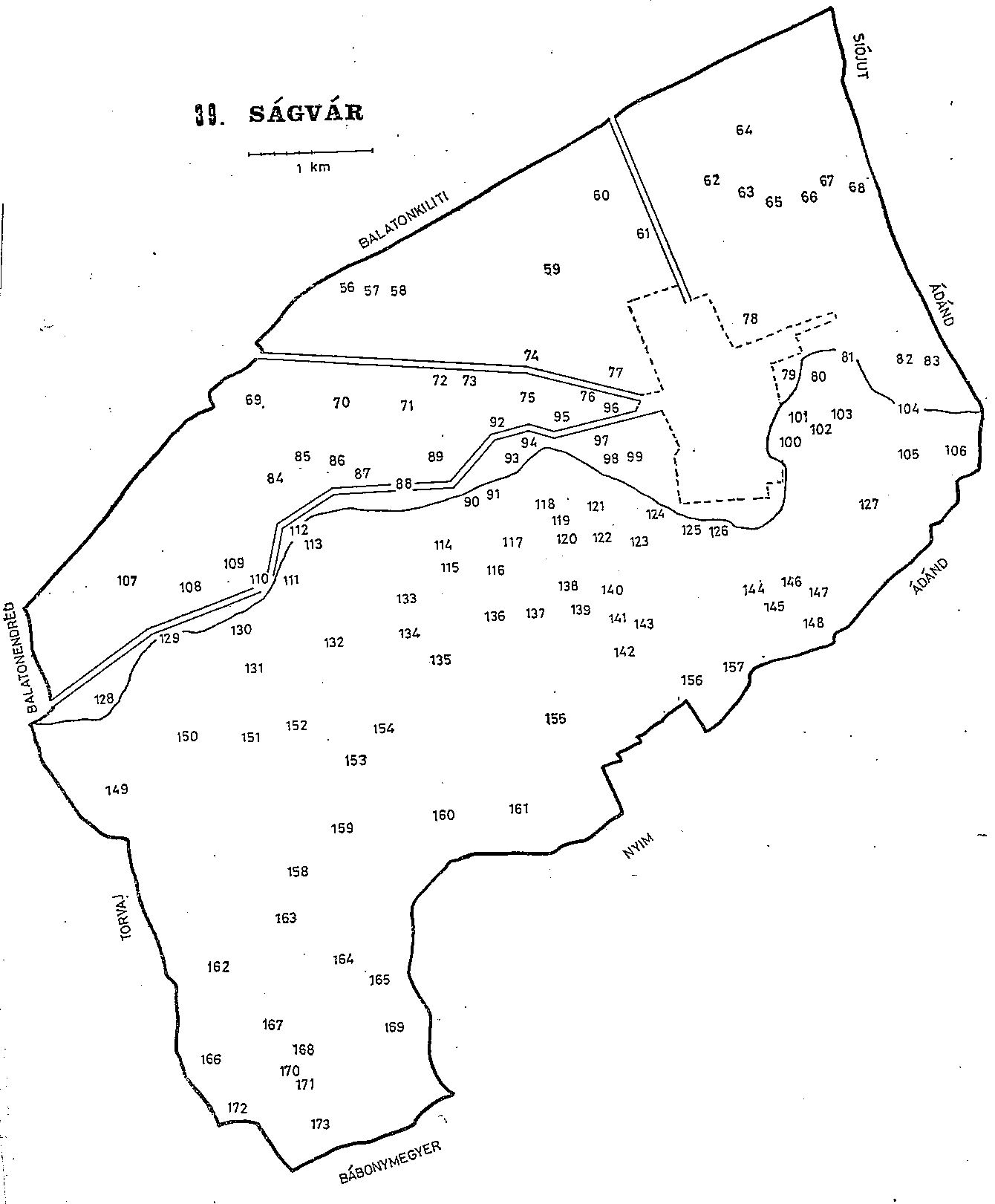 